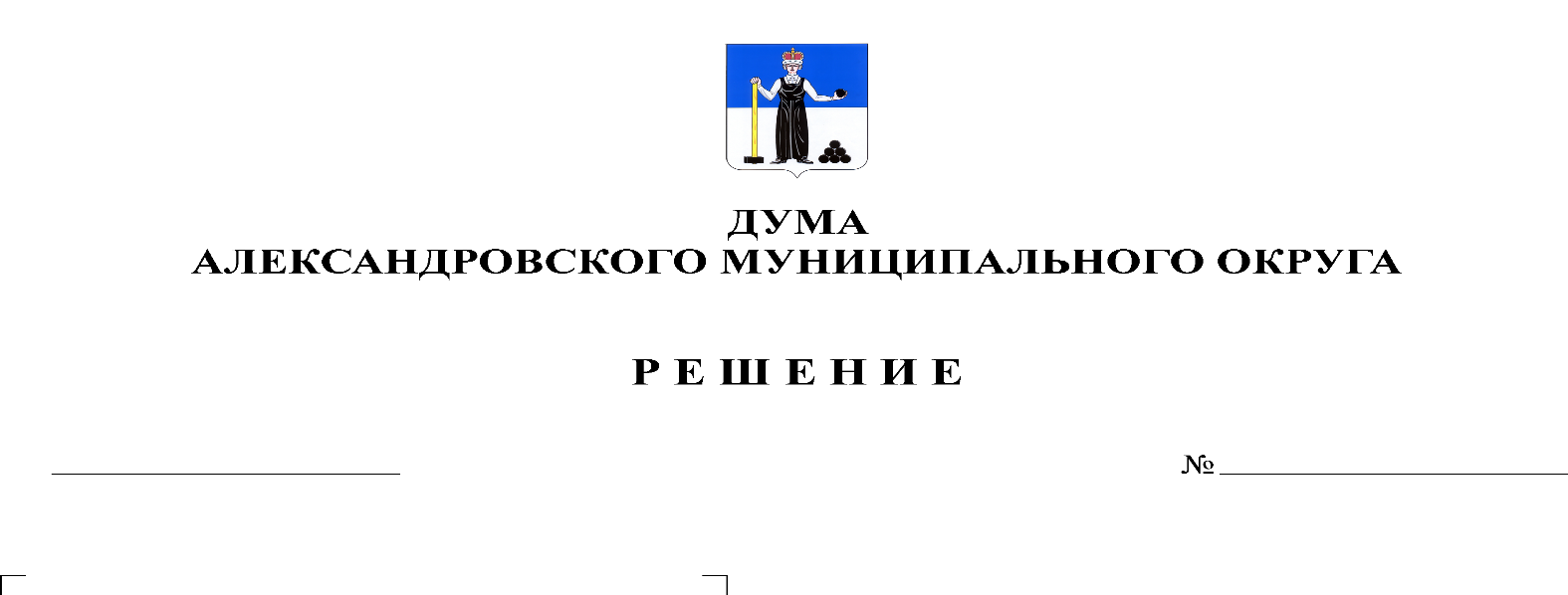 В соответствии с протестом прокурора г. Александровска от 01.03.2022 на Положение о муниципальном жилищном контроле в Александровском муниципальном округе Пермского края, утвержденное решением Думы Александровского муниципального округа № 223 от 30.09.2021, Уставом Александровского муниципального округа, Дума Александровского муниципального округарешает:1. Внести в Положение о муниципальном жилищном контроле в Александровском муниципальном округе Пермского края, утвержденное решением Думы Александровского муниципального округа № 223 от 30.09.2021  (далее-Положение) следующие изменения: 1.1. пункт 1.2. дополнить подпунктом двенадцатым следующего содержания: «12) исполнение решений, принимаемых по результатам контрольных (надзорных) мероприятий.»;1.2. пункт 2.11. дополнить абзацами пятым - двенадцатым следующего содержания:«Обязательный профилактический визит проводится в отношении: 1) контролируемых лиц, приступающих к осуществлению деятельности в сфере управления многоквартирными домами, не позднее чем в течение одного года с момента начала такой деятельности (при наличии сведений о начале деятельности);2) объектов контроля, отнесенных к категориям значительного риска, в срок не позднее одного года со дня принятия решения об отнесении объекта контроля к указанной категории.О проведении обязательного профилактического визита контролируемое лицо уведомляется органом муниципального контроля не позднее чем за 5 рабочих дней до даты его проведения в письменной форме на бумажном носителе почтовым отправлением либо в форме электронного документа, подписанного электронной подписью, в порядке, определенном законодательством Российской Федерации в порядке, установленном частью 4 статьи 21 Федерального закона «О государственном контроле (надзоре) и муниципальном контроле в Российской Федерации». Контролируемое лицо вправе отказаться от проведения обязательного профилактического визита, уведомив об этом в письменной форме на бумажном носителе почтовым отправлением либо в форме электронного документа, подписанного электронной подписью, не позднее чем за 3 рабочих дня. Срок проведения обязательного профилактического визита не может превышать один рабочий день.При обязательном профилактическом визите контролируемым лицам не выдаются предписания об устранении нарушений обязательных требований. Разъяснения, полученные контролируемым лицом в ходе профилактического визита, носят рекомендательный характер.».2. Опубликовать настоящее решение в газете «Боевой путь» и в сетевом издании официальный сайт Александровского муниципального округа Пермского края (www.aleksraion.ru). 3. Настоящее решение вступает в силу со дня его официального опубликования.Председатель ДумыАлександровского муниципального округа		   		    Л.Н. БелецкаяГлава муниципального округа-глава администрации Александровского муниципального округа                                 	      О.Э. Лаврова